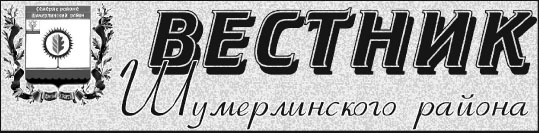  27.01.2022№ 2ПОСТАНОВЛЕНИЕАДМИНИСТРАЦИИ  ШУМЕРЛИНСКОГО  МУНИЦИПАЛЬНОГО  ОКРУГА24.01.2022  № 25О лицах, ответственных за предупреждение коррупционных правонарушений в администрации Шумерлинского муниципального округаВ соответствии со статьей 13.3 Федерального закона от 25.12.2008 № 273-ФЗ «О противодействии коррупции»администрация Шумерлинского муниципального округа постановляет:1. Определить лицами, ответственными за предупреждение коррупционных правонарушений в администрации Шумерлинского муниципального округа:Головина Д.И. – и.о. первого заместителя главы администрации - начальника Управления по благоустройству и развитию территорий администрации Шумерлинского муниципального округа;Караганову Т.А. – заместителя главы администрации – начальника отдела образования, спорта и молодежной политики администрации Шумерлинского муниципального округа;Фокину И.В. – управляющего делами - начальника отдела организационно - контрольной и кадровой работы администрации Шумерлинского муниципального округа;Петрову Н.И. – начальника финансового отдела администрации Шумерлинского муниципального округа;Макарову Н.А. – начальника отдела правового обеспечения администрации Шумерлинского муниципального округа;Иванову Н.В. – заместителя начальника отдела организационно-контрольной и кадровой работы администрации Шумерлинского муниципального округа;Мамонову Е.В. – ведущего специалиста-эксперта отдела организационно-контрольной и кадровой работы администрации Шумерлинского муниципального округа.2. Признать утратившими силу: постановление администрации Шумерлинского района от 07.11.2016 № 463 «О лицах, ответственных за предупреждение коррупционных правонарушений в администрации Шумерлинского района»;постановление администрации Шумерлинского района от 15.05.2017 № 211 «О внесении изменения в постановление администрации Шумерлинского района от 07.11.2016 г. № 463 «О лицах, ответственных за предупреждение коррупционных правонарушений в администрации Шумерлинского района»»;постановление администрации Шумерлинского района от 08.08.2017 № 387 «О внесении изменения в постановление администрации Шумерлинского района от 07.11.2016 г. № 463 «О лицах, ответственных за предупреждение коррупционных правонарушений в администрации Шумерлинского района»»;постановление администрации Шумерлинского района от 02.07.2018 № 358 «О внесении изменения в постановление администрации Шумерлинского района от 07.11.2016 г. № 463 «О лицах, ответственных за предупреждение коррупционных правонарушений в администрации Шумерлинского района»»;постановление администрации Шумерлинского района от 01.08.2019  № 475  «О внесении изменения в постановление администрации Шумерлинского района от 07.11.2016 г. № 463 «О лицах, ответственных за предупреждение коррупционных правонарушений в администрации Шумерлинского района»»;постановление администрации Шумерлинского района от 06.11.2019 № 731 «О внесении изменения в постановление администрации Шумерлинского района от 07.11.2016 г. № 463 «О лицах, ответственных за предупреждение коррупционных правонарушений в администрации Шумерлинского района»».3. Настоящее постановление вступает в силу после его официального опубликования в информационном издании «Вестник Шумерлинского района» и распространяется на правоотношения, возникшие с 1 января 2022 года. 4. Настоящее постановление подлежит размещению на официальном сайте Шумерлинского муниципального округа в сети Интернет.Глава Шумерлинскогомуниципального округа   Чувашской Республики                                                                                                                            Л.Г. РафиновПОСТАНОВЛЕНИЕАДМИНИСТРАЦИИ  ШУМЕРЛИНСКОГО  МУНИЦИПАЛЬНОГО  ОКРУГА27.01.2022  № 26Об установлении нормы предоставления общей площади жилого помещения и учетной нормы общей площади жилогопомещения в Шумерлинском муниципальном округе         В соответствии с пунктами 2 и 5 статьи 50 Жилищного кодекса Российской Федерации от 29 декабря 2004 года № 188 – ФЗадминистрация Шумерлинского муниципального округа  п о с т а н о в л я е т: 1. Установить в Шумерлинском муниципальном округе учетную норму жилого помещения 13 квадратных метров общей площади на одного человека.2. Установить в Шумерлинском муниципальном округе норму предоставления общей площади жилого помещения в размере 18 квадратных метров.3. Настоящее постановление вступает в силу после его официального опубликования в издании «Вестник Шумерлинского района» и подлежит размещению на официальном сайте Шумерлинского муниципального округа.Глава Шумерлинского муниципального округаЧувашской Республики                                                                                                                                                                    Л.Г. РафиновПОСТАНОВЛЕНИЕАДМИНИСТРАЦИИ  ШУМЕРЛИНСКОГО  МУНИЦИПАЛЬНОГО  ОКРУГА27.01.2022 № 27О средней расчетной стоимости 1 квадратного метра общей площади жилья по Шумерлинскому муниципальному округу на I квартал 2022 годаВ соответствии с пунктом 13 Правил предоставления молодым семьям социальных выплат на приобретение (строительство) жилья и их использования, утвержденных постановлением Правительства Российской Федерации от 17 декабря 2010 года № 1050 «О реализации отдельных мероприятий государственной программы Российской Федерации "Обеспечение доступным и комфортным жильем и коммунальными услугами граждан Российской Федерации", приказом Министерства строительства России от 17.12.2021 № 955/пр «О нормативе стоимости одного квадратного метра общей площади жилого помещения по Российской Федерации на первое полугодие 2022 года и показателях средней рыночной стоимости одного квадратного метра общей площади жилого помещения по субъектам Российской Федерации на I квартал 2022 года» администрация Шумерлинского муниципального округа  п о с т а н о в л я е т: 1. Утвердить среднюю расчетную стоимость 1 квадратного метра общей площади жилья по Шумерлинскому муниципальному округу на I квартал 2022 года в размере 28 000 рублей.2. Признать утратившими силу:постановление администрации Шумерлинского района от 10.12.2020 №  689  «О средней расчетной стоимости 1 квадратного метра общей площади жилья по Шумерлинскому району на 2021 год»»;постановление администрации Шумерлинского района от 16.08.2021 №  408  «О внесении изменений в постановление администрации Шумерлинского района от 10.12.2020 № 689 «О средней расчетной стоимости 1 квадратного метра общей площади жилья по Шумерлинскому району на 2021»».3. Настоящее постановление вступает в силу после его официального опубликования в издании «Вестник Шумерлинского района» и подлежит размещению на официальном сайте Шумерлинского муниципального округа.Глава Шумерлинского муниципального округаЧувашской Республики      Л.Г. Рафинов Вестник Шумерлинского  района ЧРтир. 500 экзг. Шумерля , ул. Октябрьская - 24                           e-mail: shumer@cap.ru                                           Номер сверстан  в отделе правового обеспечения администрации Шумерлинского муниципального округа ЧР